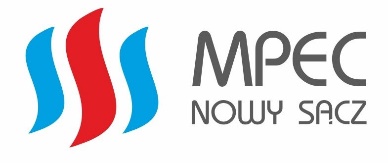 Załącznik nr 8 do SIWZ/nr 2 do umowyKARTA GWARANCYJNADefinicje:„Gwarancja” oznacza uprawnienia oraz obowiązki wynikające z niniejszej Karty Gwarancyjnej oraz przepisów Kodeksu cywilnego i Umowy; „Karta Gwarancyjna” niniejszy dokument Gwarancji.„Produkt” oznacza rury ochronne oraz roboty budowlane stanowiące przedmiot Umowy;„Umowa” oznacza Umowę - zawartą przez Gwaranta z Miejskim Przedsiębiorstwem Energetyki Cieplnej Spółka z ograniczoną odpowiedzialnością w Nowym Sączu - 
nr ZP.60.DIN.11.2023 na ,, ,,Wykonanie przejścia bezwykopowego rurami ochronnymi pod torami na działce nr 115 w obr. 88 w Nowym Sączu – teren kolejowy zamknięty”  „Gwarant” oznacza ….. z siedzibą w … ; „Uprawniony z Gwarancji” – oznacza Miejskie Przedsiębiorstwo Energetyki Cieplnej
Spółka z ograniczoną odpowiedzialnością w Nowym Sączu lub jego następców prawnych.Gwarant niniejszym udziela gwarancji jakości na Produkt na okres wskazany w § 17 Umowy.  Gwarancja biegnie od dnia następnego po dokonaniu przez Uprawnionego z Gwarancji końcowego odbioru Produktu, zgodnie z Umową.Odpowiedzialność z tytułu gwarancji obejmuje wszelkie wady Produktu, za wyjątkiem wad powstałych na skutek nieprawidłowej jego eksploatacji. W ramach zobowiązań gwarancyjnych, Gwarant obowiązany jest do usunięcia wady lub wymiany Produktu lub jego elementu na wolny od wad. Jeżeli w wyniku naprawy lub wymiany Produktu lub jego elementów, wartość Produktu ulegnie obniżeniu, Uprawniony z Gwarancji może żądać zapłaty od Gwaranta zwrotu części zapłaconej Gwarantowi ceny, odpowiadającej utracie wartości Produktu. Uprawniony z Gwarancji może wykonywać uprawnienia z gwarancji niezależnie od uprawnień wynikających z rękojmi, określonych Umową. Ujawnione w okresie gwarancji wady Produktu będą usuwane na koszt i staraniem Gwaranta
w siedzibie Uprawnionego z Gwarancji.W przypadku gdy w wykonaniu swoich obowiązków Gwarant dokonał wymiany wadliwego Produktu lub jego istotnego elementu na wolny od wad albo dokonał napraw istotnych elementów Produktu, termin gwarancji na cały Produkt biegnie na nowo od chwili dostarczenia Produktu wolnego od wad lub od chwili dokonania naprawy. W przypadku, gdy naprawie         lub wymianie podlega nieistotny element Produktu, postanowienie zdania poprzedzającego stosuje się do tego elementu. Niezależnie od postanowień pkt. 9 powyżej, okres gwarancji na Produkt ulega przedłużeniu
o czas liczony od wystąpienia wady do chwili jej usunięcia. Wszelkie naprawy gwarancyjne uznane są za dokonane z chwilą podpisania przez Uprawnionego z Gwarancji protokołu potwierdzającego usunięcie wady. W przypadku zgłoszenia wady, nie objętej Gwarancją, Gwarant nie może domagać się                 od Uprawnionego z Gwarancji zwrotu jakichkolwiek kosztów związanych z weryfikacją zgłoszonej wady. Wszelkie elementy wymieniane w trakcie napraw gwarancyjnych dokonywanych przez Gwaranta będą fabrycznie nowe i będą stanowiły odpowiednik elementów objętych wadą. We wszelkich kwestiach nie uregulowanych w niniejszych Warunkach Gwarancji będą miały zastosowanie postanowienia Umowy oraz przepisy Kodeksu cywilnego.               Zamawiający:                                                                                            Wykonawca: